The London Clarets
The Burnley FC London Supporters’ Club
Membership Application Form – Season 2019/2020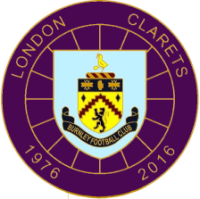 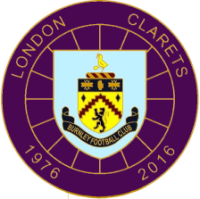 The London Clarets
The Burnley FC London Supporters’ Club
Membership Application Form – Season 2019/2020The London Clarets
The Burnley FC London Supporters’ Club
Membership Application Form – Season 2019/2020The London Clarets
The Burnley FC London Supporters’ Club
Membership Application Form – Season 2019/2020The London Clarets
The Burnley FC London Supporters’ Club
Membership Application Form – Season 2019/2020The London Clarets
The Burnley FC London Supporters’ Club
Membership Application Form – Season 2019/2020The London Clarets
The Burnley FC London Supporters’ Club
Membership Application Form – Season 2019/2020The London Clarets
The Burnley FC London Supporters’ Club
Membership Application Form – Season 2019/2020The London Clarets
The Burnley FC London Supporters’ Club
Membership Application Form – Season 2019/2020The London Clarets
The Burnley FC London Supporters’ Club
Membership Application Form – Season 2019/2020The London Clarets
The Burnley FC London Supporters’ Club
Membership Application Form – Season 2019/2020The London Clarets
The Burnley FC London Supporters’ Club
Membership Application Form – Season 2019/2020The London Clarets
The Burnley FC London Supporters’ Club
Membership Application Form – Season 2019/2020The London Clarets
The Burnley FC London Supporters’ Club
Membership Application Form – Season 2019/2020The London Clarets
The Burnley FC London Supporters’ Club
Membership Application Form – Season 2019/2020The London Clarets
The Burnley FC London Supporters’ Club
Membership Application Form – Season 2019/2020The London Clarets
The Burnley FC London Supporters’ Club
Membership Application Form – Season 2019/2020Name:Name:Address:Address:Postcode:Postcode:Home phone:Home phone:Mobile:Mobile:Email address(es):Email address(es):We will only use your personal details to contact you about theLondon Clarets. We will not pass this information to any third party.We will only use your personal details to contact you about theLondon Clarets. We will not pass this information to any third party.We will only use your personal details to contact you about theLondon Clarets. We will not pass this information to any third party.We will only use your personal details to contact you about theLondon Clarets. We will not pass this information to any third party.We will only use your personal details to contact you about theLondon Clarets. We will not pass this information to any third party.We will only use your personal details to contact you about theLondon Clarets. We will not pass this information to any third party.We will only use your personal details to contact you about theLondon Clarets. We will not pass this information to any third party.We will only use your personal details to contact you about theLondon Clarets. We will not pass this information to any third party.We will only use your personal details to contact you about theLondon Clarets. We will not pass this information to any third party.We will only use your personal details to contact you about theLondon Clarets. We will not pass this information to any third party.We will only use your personal details to contact you about theLondon Clarets. We will not pass this information to any third party.We will only use your personal details to contact you about theLondon Clarets. We will not pass this information to any third party.We will only use your personal details to contact you about theLondon Clarets. We will not pass this information to any third party.We will only use your personal details to contact you about theLondon Clarets. We will not pass this information to any third party.We will only use your personal details to contact you about theLondon Clarets. We will not pass this information to any third party.We will only use your personal details to contact you about theLondon Clarets. We will not pass this information to any third party.We will only use your personal details to contact you about theLondon Clarets. We will not pass this information to any third party.I wish to join/rejoin the London Clarets for season 2019/2020I wish to join/rejoin the London Clarets for season 2019/2020I wish to join/rejoin the London Clarets for season 2019/2020I wish to join/rejoin the London Clarets for season 2019/2020I wish to join/rejoin the London Clarets for season 2019/2020I wish to join/rejoin the London Clarets for season 2019/2020I wish to join/rejoin the London Clarets for season 2019/2020I wish to join/rejoin the London Clarets for season 2019/2020I wish to join/rejoin the London Clarets for season 2019/2020I wish to join/rejoin the London Clarets for season 2019/2020I wish to join/rejoin the London Clarets for season 2019/2020I wish to join/rejoin the London Clarets for season 2019/2020I wish to join/rejoin the London Clarets for season 2019/2020I wish to join/rejoin the London Clarets for season 2019/2020I wish to join/rejoin the London Clarets for season 2019/2020I wish to join/rejoin the London Clarets for season 2019/2020I wish to join/rejoin the London Clarets for season 2019/2020Adult
(£22)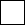 Overseas
(£30)Overseas
(£30)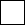 Concessions
(£17)Concessions
(£17)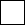 £££££Important note: you qualify for concessionary-rate membership if you are:30 and under and/or in full-time education65 and overProof of status is required from anyone requesting concessionary-rate
membership.Important note: you qualify for concessionary-rate membership if you are:30 and under and/or in full-time education65 and overProof of status is required from anyone requesting concessionary-rate
membership.Important note: you qualify for concessionary-rate membership if you are:30 and under and/or in full-time education65 and overProof of status is required from anyone requesting concessionary-rate
membership.Important note: you qualify for concessionary-rate membership if you are:30 and under and/or in full-time education65 and overProof of status is required from anyone requesting concessionary-rate
membership.Important note: you qualify for concessionary-rate membership if you are:30 and under and/or in full-time education65 and overProof of status is required from anyone requesting concessionary-rate
membership.Important note: you qualify for concessionary-rate membership if you are:30 and under and/or in full-time education65 and overProof of status is required from anyone requesting concessionary-rate
membership.Important note: you qualify for concessionary-rate membership if you are:30 and under and/or in full-time education65 and overProof of status is required from anyone requesting concessionary-rate
membership.Important note: you qualify for concessionary-rate membership if you are:30 and under and/or in full-time education65 and overProof of status is required from anyone requesting concessionary-rate
membership.Important note: you qualify for concessionary-rate membership if you are:30 and under and/or in full-time education65 and overProof of status is required from anyone requesting concessionary-rate
membership.Important note: you qualify for concessionary-rate membership if you are:30 and under and/or in full-time education65 and overProof of status is required from anyone requesting concessionary-rate
membership.Important note: you qualify for concessionary-rate membership if you are:30 and under and/or in full-time education65 and overProof of status is required from anyone requesting concessionary-rate
membership.Important note: you qualify for concessionary-rate membership if you are:30 and under and/or in full-time education65 and overProof of status is required from anyone requesting concessionary-rate
membership.Important note: you qualify for concessionary-rate membership if you are:30 and under and/or in full-time education65 and overProof of status is required from anyone requesting concessionary-rate
membership.Important note: you qualify for concessionary-rate membership if you are:30 and under and/or in full-time education65 and overProof of status is required from anyone requesting concessionary-rate
membership.Donation to the London Clarets:Donation to the London Clarets:Donation to the London Clarets:Donation to the London Clarets:Donation to the London Clarets:Donation to the London Clarets:(Subscriptions do not cover the cost of running the club. We rely on donations and very much appreciate anything you can give.)(Subscriptions do not cover the cost of running the club. We rely on donations and very much appreciate anything you can give.)(Subscriptions do not cover the cost of running the club. We rely on donations and very much appreciate anything you can give.)(Subscriptions do not cover the cost of running the club. We rely on donations and very much appreciate anything you can give.)(Subscriptions do not cover the cost of running the club. We rely on donations and very much appreciate anything you can give.)(Subscriptions do not cover the cost of running the club. We rely on donations and very much appreciate anything you can give.)(Subscriptions do not cover the cost of running the club. We rely on donations and very much appreciate anything you can give.)££££Total  Total  Total  Total  Total  Total  Total  Total  Total  Total  Total  Total  Total  Total  £££Please tick if you do not wish to receive our bi-monthly magazine (for example, if another family member receives it). This helps us to reduce costs.Please tick if you do not wish to receive our bi-monthly magazine (for example, if another family member receives it). This helps us to reduce costs.Please tick if you do not wish to receive our bi-monthly magazine (for example, if another family member receives it). This helps us to reduce costs.Please tick if you do not wish to receive our bi-monthly magazine (for example, if another family member receives it). This helps us to reduce costs.Please tick if you do not wish to receive our bi-monthly magazine (for example, if another family member receives it). This helps us to reduce costs.Please tick if you do not wish to receive our bi-monthly magazine (for example, if another family member receives it). This helps us to reduce costs.Please tick if you do not wish to receive our bi-monthly magazine (for example, if another family member receives it). This helps us to reduce costs.Please tick if you do not wish to receive our bi-monthly magazine (for example, if another family member receives it). This helps us to reduce costs.Please tick if you do not wish to receive our bi-monthly magazine (for example, if another family member receives it). This helps us to reduce costs.Please tick if you do not wish to receive our bi-monthly magazine (for example, if another family member receives it). This helps us to reduce costs.Please tick if you do not wish to receive our bi-monthly magazine (for example, if another family member receives it). This helps us to reduce costs.Please tick if you do not wish to receive our bi-monthly magazine (for example, if another family member receives it). This helps us to reduce costs.Please tick if you do not wish to receive our bi-monthly magazine (for example, if another family member receives it). This helps us to reduce costs.Please tick if you do not wish to receive our bi-monthly magazine (for example, if another family member receives it). This helps us to reduce costs.Please tick if you do not wish to receive our bi-monthly magazine (for example, if another family member receives it). This helps us to reduce costs.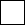 Please send this form, with your payment, to:Phil Whalley, 60A Warwick Road, Ealing, LONDON W5 5PXPayment can be made via cheque or postal order (made payable to BFCLSC) or via PayPal (see our website at www.londonclarets.org.uk
for options/details).

Please do not send cash.Please send this form, with your payment, to:Phil Whalley, 60A Warwick Road, Ealing, LONDON W5 5PXPayment can be made via cheque or postal order (made payable to BFCLSC) or via PayPal (see our website at www.londonclarets.org.uk
for options/details).

Please do not send cash.Please send this form, with your payment, to:Phil Whalley, 60A Warwick Road, Ealing, LONDON W5 5PXPayment can be made via cheque or postal order (made payable to BFCLSC) or via PayPal (see our website at www.londonclarets.org.uk
for options/details).

Please do not send cash.Please send this form, with your payment, to:Phil Whalley, 60A Warwick Road, Ealing, LONDON W5 5PXPayment can be made via cheque or postal order (made payable to BFCLSC) or via PayPal (see our website at www.londonclarets.org.uk
for options/details).

Please do not send cash.If you’re a new member, where did you hear about us?(Please tick one box only and complete additional information where required)If you’re a new member, where did you hear about us?(Please tick one box only and complete additional information where required)If you’re a new member, where did you hear about us?(Please tick one box only and complete additional information where required)If you’re a new member, where did you hear about us?(Please tick one box only and complete additional information where required)If you’re a new member, where did you hear about us?(Please tick one box only and complete additional information where required)If you’re a new member, where did you hear about us?(Please tick one box only and complete additional information where required)If you’re a new member, where did you hear about us?(Please tick one box only and complete additional information where required)If you’re a new member, where did you hear about us?(Please tick one box only and complete additional information where required)If you’re a new member, where did you hear about us?(Please tick one box only and complete additional information where required)If you’re a new member, where did you hear about us?(Please tick one box only and complete additional information where required)If you’re a new member, where did you hear about us?(Please tick one box only and complete additional information where required)If you’re a new member, where did you hear about us?(Please tick one box only and complete additional information where required)If you’re a new member, where did you hear about us?(Please tick one box only and complete additional information where required)Please send this form, with your payment, to:Phil Whalley, 60A Warwick Road, Ealing, LONDON W5 5PXPayment can be made via cheque or postal order (made payable to BFCLSC) or via PayPal (see our website at www.londonclarets.org.uk
for options/details).

Please do not send cash.Please send this form, with your payment, to:Phil Whalley, 60A Warwick Road, Ealing, LONDON W5 5PXPayment can be made via cheque or postal order (made payable to BFCLSC) or via PayPal (see our website at www.londonclarets.org.uk
for options/details).

Please do not send cash.Please send this form, with your payment, to:Phil Whalley, 60A Warwick Road, Ealing, LONDON W5 5PXPayment can be made via cheque or postal order (made payable to BFCLSC) or via PayPal (see our website at www.londonclarets.org.uk
for options/details).

Please do not send cash.Please send this form, with your payment, to:Phil Whalley, 60A Warwick Road, Ealing, LONDON W5 5PXPayment can be made via cheque or postal order (made payable to BFCLSC) or via PayPal (see our website at www.londonclarets.org.uk
for options/details).

Please do not send cash.1. Programme (please specify):1. Programme (please specify):1. Programme (please specify):1. Programme (please specify):1. Programme (please specify):1. Programme (please specify):1. Programme (please specify):1. Programme (please specify):1. Programme (please specify):1. Programme (please specify):1. Programme (please specify):1. Programme (please specify):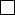 Please send this form, with your payment, to:Phil Whalley, 60A Warwick Road, Ealing, LONDON W5 5PXPayment can be made via cheque or postal order (made payable to BFCLSC) or via PayPal (see our website at www.londonclarets.org.uk
for options/details).

Please do not send cash.Please send this form, with your payment, to:Phil Whalley, 60A Warwick Road, Ealing, LONDON W5 5PXPayment can be made via cheque or postal order (made payable to BFCLSC) or via PayPal (see our website at www.londonclarets.org.uk
for options/details).

Please do not send cash.Please send this form, with your payment, to:Phil Whalley, 60A Warwick Road, Ealing, LONDON W5 5PXPayment can be made via cheque or postal order (made payable to BFCLSC) or via PayPal (see our website at www.londonclarets.org.uk
for options/details).

Please do not send cash.Please send this form, with your payment, to:Phil Whalley, 60A Warwick Road, Ealing, LONDON W5 5PXPayment can be made via cheque or postal order (made payable to BFCLSC) or via PayPal (see our website at www.londonclarets.org.uk
for options/details).

Please do not send cash.2. Website (please specify):2. Website (please specify):2. Website (please specify):2. Website (please specify):2. Website (please specify):2. Website (please specify):2. Website (please specify):2. Website (please specify):2. Website (please specify):2. Website (please specify):2. Website (please specify):2. Website (please specify):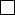 Please send this form, with your payment, to:Phil Whalley, 60A Warwick Road, Ealing, LONDON W5 5PXPayment can be made via cheque or postal order (made payable to BFCLSC) or via PayPal (see our website at www.londonclarets.org.uk
for options/details).

Please do not send cash.Please send this form, with your payment, to:Phil Whalley, 60A Warwick Road, Ealing, LONDON W5 5PXPayment can be made via cheque or postal order (made payable to BFCLSC) or via PayPal (see our website at www.londonclarets.org.uk
for options/details).

Please do not send cash.Please send this form, with your payment, to:Phil Whalley, 60A Warwick Road, Ealing, LONDON W5 5PXPayment can be made via cheque or postal order (made payable to BFCLSC) or via PayPal (see our website at www.londonclarets.org.uk
for options/details).

Please do not send cash.Please send this form, with your payment, to:Phil Whalley, 60A Warwick Road, Ealing, LONDON W5 5PXPayment can be made via cheque or postal order (made payable to BFCLSC) or via PayPal (see our website at www.londonclarets.org.uk
for options/details).

Please do not send cash.3. Social Media (please specify): 3. Social Media (please specify): 3. Social Media (please specify): 3. Social Media (please specify): 3. Social Media (please specify): 3. Social Media (please specify): 3. Social Media (please specify): 3. Social Media (please specify): 3. Social Media (please specify): 3. Social Media (please specify): 3. Social Media (please specify): 3. Social Media (please specify): 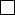 Please send this form, with your payment, to:Phil Whalley, 60A Warwick Road, Ealing, LONDON W5 5PXPayment can be made via cheque or postal order (made payable to BFCLSC) or via PayPal (see our website at www.londonclarets.org.uk
for options/details).

Please do not send cash.Please send this form, with your payment, to:Phil Whalley, 60A Warwick Road, Ealing, LONDON W5 5PXPayment can be made via cheque or postal order (made payable to BFCLSC) or via PayPal (see our website at www.londonclarets.org.uk
for options/details).

Please do not send cash.Please send this form, with your payment, to:Phil Whalley, 60A Warwick Road, Ealing, LONDON W5 5PXPayment can be made via cheque or postal order (made payable to BFCLSC) or via PayPal (see our website at www.londonclarets.org.uk
for options/details).

Please do not send cash.Please send this form, with your payment, to:Phil Whalley, 60A Warwick Road, Ealing, LONDON W5 5PXPayment can be made via cheque or postal order (made payable to BFCLSC) or via PayPal (see our website at www.londonclarets.org.uk
for options/details).

Please do not send cash.4. Word of mouth4. Word of mouth4. Word of mouth4. Word of mouth4. Word of mouth4. Word of mouth4. Word of mouth4. Word of mouth4. Word of mouth4. Word of mouth4. Word of mouth4. Word of mouth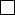 Please send this form, with your payment, to:Phil Whalley, 60A Warwick Road, Ealing, LONDON W5 5PXPayment can be made via cheque or postal order (made payable to BFCLSC) or via PayPal (see our website at www.londonclarets.org.uk
for options/details).

Please do not send cash.Please send this form, with your payment, to:Phil Whalley, 60A Warwick Road, Ealing, LONDON W5 5PXPayment can be made via cheque or postal order (made payable to BFCLSC) or via PayPal (see our website at www.londonclarets.org.uk
for options/details).

Please do not send cash.Please send this form, with your payment, to:Phil Whalley, 60A Warwick Road, Ealing, LONDON W5 5PXPayment can be made via cheque or postal order (made payable to BFCLSC) or via PayPal (see our website at www.londonclarets.org.uk
for options/details).

Please do not send cash.Please send this form, with your payment, to:Phil Whalley, 60A Warwick Road, Ealing, LONDON W5 5PXPayment can be made via cheque or postal order (made payable to BFCLSC) or via PayPal (see our website at www.londonclarets.org.uk
for options/details).

Please do not send cash.5. Other (please specify):5. Other (please specify):5. Other (please specify):5. Other (please specify):5. Other (please specify):5. Other (please specify):5. Other (please specify):5. Other (please specify):5. Other (please specify):5. Other (please specify):5. Other (please specify):5. Other (please specify):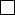 THANK YOU VERY MUCH FOR YOUR SUPPORTTHANK YOU VERY MUCH FOR YOUR SUPPORTTHANK YOU VERY MUCH FOR YOUR SUPPORTTHANK YOU VERY MUCH FOR YOUR SUPPORTTHANK YOU VERY MUCH FOR YOUR SUPPORTTHANK YOU VERY MUCH FOR YOUR SUPPORTTHANK YOU VERY MUCH FOR YOUR SUPPORTTHANK YOU VERY MUCH FOR YOUR SUPPORTTHANK YOU VERY MUCH FOR YOUR SUPPORTTHANK YOU VERY MUCH FOR YOUR SUPPORTTHANK YOU VERY MUCH FOR YOUR SUPPORTTHANK YOU VERY MUCH FOR YOUR SUPPORTTHANK YOU VERY MUCH FOR YOUR SUPPORTTHANK YOU VERY MUCH FOR YOUR SUPPORTTHANK YOU VERY MUCH FOR YOUR SUPPORTTHANK YOU VERY MUCH FOR YOUR SUPPORTTHANK YOU VERY MUCH FOR YOUR SUPPORT